Об утверждении схемы одномандатных избирательных округов для проведения выборов депутатов Собрания депутатов Новочелкасинского сельского поселения Канашского района Чувашской Республики В соответствии с пунктом 2 статьи 18 Федерльного закона от 12.06.2020 № 67 «Об основных гарантиях избирательных прав и права на участие в референдуме граждан Российской Федерации», статьей 8 Закона Чувашской Республики от 25.11.2003 № 41 «О выборах в органы местного самоуправления в Чувашской Республике,   Собрание депутатов Новочелкасинского сельского поселения Канашского района Чувашской Республики решило:1. Утвердить:Схему одномандатных избирательных округов для проведения выборов депутатов Собрания депутатов Новочелкасинского сельского поселения Канашского района Чувашской Республики согласно приложению № 1 к настоящему решению;Графическое изображение схемы одномандатных избирательных округов для проведения выборов депутатов Собрания депутатов Новочелкасинского сельского поселения Канашского района Чувашской Республики согласно приложению № 2 к настоящему решению.2. Опубликовать (обнародовать) схему одномандатных избирательных округов для проведения выборов депутатов Собрания депутатов Новочелкасинского сельского поселения Канашского района Чувашской Республики, включая ее графическое изображение, не позднее чем через пять дней после ее утверждения.3. Настоящее решение вступает в силу после его официального опубликования.Глава Новочелкасинского сельского поселенияКанашского района Чувашской Республики					Н.И. КирилловПриложение № 1Утвержденарешением Собрания депутатов  Новочелкасинского сельского поселения Канашского района Чувашской Республикиот 23.03.2020 № 60/4СХЕМАодномандатных избирательных округов по выборам в представительный орган местного самоуправления Новочелкасинского сельского поселения Канашского района Чувашской Республики на 2020 г.Молодежныйодномандатный избирательный округ № 1(место нахождения избирательной комиссии - г. Канаш, ул. 30 лет Победы, д.87, каб.7)выс. Шихазаны, д. Новые Челкасы – улица Николаева (дома с 1 по 49)               (границы округа, территории входящие в его состав)Количество избирателей-92Чапаевскийодномандатный избирательный округ № 2(место нахождения избирательной комиссии - г. Канаш, ул. 30 лет Победы, д.87, каб.7)д. Новые Челкасы –улицы: Николаева (дома с 51 по 77), Чапаева                (границы округа, территории входящие в его состав)Количество избирателей-90Гагаринскийодномандатный избирательный округ № 3(место нахождения избирательной комиссии - г. Канаш, ул. 30 лет Победы, д.87, каб.7)д. Малое Тугаево – улицы: Гагарина, Ленина, Пушкина, Чапаева (границы округа, территории входящие в его состав)Количество избирателей-93Николаевскийодномандатный избирательный округ № 4(место нахождения избирательной комиссии - г. Канаш, ул. 30 лет Победы, д.87, каб.7)д. Малое Тугаево – улицы: Николаева, Кирова, Шоссейная, д. Вторые Хормалы – улицы: Канашская, Кооперативная (границы округа, территории входящие в его состав)Количество избирателей-96Ленинскийодномандатный избирательный округ № 5(место нахождения избирательной комиссии - г. Канаш, ул. 30 лет Победы, д.87, каб.7)выс.Чинквары, д.Вторые Хормалы-улицы: Хрусталева, Ленина, переулки: Мира, Пушкина(границы округа, территории входящие в его состав)Количество избирателей-96Садовыйодномандатный избирательный округ № 6(место нахождения избирательной комиссии- г. Канаш, ул. 30 лет Победы, д.87, каб.7)д. Оженары - улицы: Нижняя, Садовая, Набережная (четная сторона дома с 18 по 32)   (границы округа, территории входящие в его состав)Количество избирателей- 78Набережныйодномандатный избирательный округ № 7(место нахождения избирательной комиссии- г. Канаш, ул. 30 лет Победы, д.87, каб.7)д. Оженары - улицы:  Набережная (четная сторона- дома №№ 2, 4, 10,16, нечетная сторона), Болотная, Ленина(границы округа, территории входящие в его состав)Количество избирателей-78Клубныйодномандатный избирательный округ № 8(место нахождения избирательной комиссии- г. Канаш, ул. 30 лет Победы, д.87, каб.7)д. Оженары - улицы:  Клубная (четная сторона и нечетная сторона дом № 27) Кооперативная, Мостовая, переулок Восточный(границы округа, территории входящие в его состав)Количество избирателей-78Пушкинскийодномандатный избирательный округ № 9(место нахождения избирательной комиссии- г. Канаш, ул. 30 лет Победы, д.87, каб.7)д. Оженары - улицы:  Пушкина (четная сторона), Чапаева,  Клубная (нечетная сторона - дома 3,7,9,15,17,19,25)  (границы округа, территории входящие в его состав)Количество избирателей-81Тракторныйодномандатный избирательный округ № 10(место нахождения избирательной комиссии- г. Канаш, ул. 30 лет Победы, д.87, каб.7)д. Оженары - улицы:  Шоссейная, Тракторная, Пушкина (нечетная сторона дома с 1 по 9 (границы округа, территории входящие в его состав)Количество избирателей-78Приложение № 2Утвержденарешением Собрания депутатов  Новочелкасинского сельского поселения Канашского района Чувашской Республикиот 23.03.2020 № 60/4ГРАФИЧЕСКОЕ ИЗОБРАЖЕНИЕ схемы одномандатных избирательных округов для проведения выборов депутатов Собрания депутатов Новочелкасинского сельского поселения Канашского района Чувашской РеспубликиЧĂВАШ РЕСПУБЛИКИН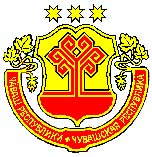 КАНАШ РАЙОНĚНÇĚНĚ ЧАЛКАССИ ЯЛПОСЕЛЕНИЙĚНДЕПУТАТСЕН ПУХĂВĚЙЫШĂНУ2020.03.23   60/4 №  Ушанар ялěСОБРАНИЕ ДЕПУТАТОВНОВОЧЕЛКАСИНСКОГО СЕЛЬСКОГО ПОСЕЛЕНИЯ КАНАШСКОГО РАЙОНАЧУВАШСКОЙ РЕСПУБЛИКИРЕШЕНИЕ23.03.2020   № 60/4   деревня Оженары